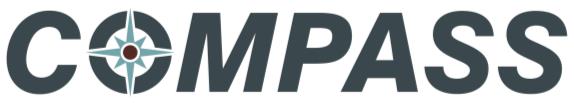 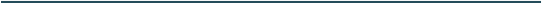 Profile Form for MentorAssignment: Complete the Profile Form below Save & attach and email your form to Compass@sorenson.com Subject: “First Initial. Last name: Profile For Mentor” Ex: J. Doe: Profile For MentorIf you have any issues attaching out the form, then copy and paste your profile info into the body of your email.Name: Home town /time zone: Personal Communication Score: Conflict Mode (TKI) Styles (List scores for each conflict style)Example: Competing - 5, Collaborating – 8, Compromising – 9, Avoiding – 3, Accommodating - 5:Competing: 	 Collaborating:		Compromising: 	Avoiding: 	Accommodating:One thing I learned during Voyage that surprised me: The specific skill I’m working on in my interpreting this week: One thing I want my mentor to know about me: My favorite cartoon and why: 